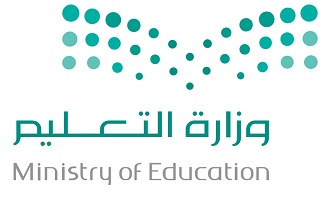 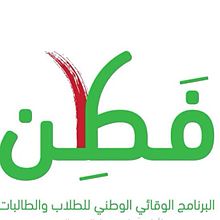 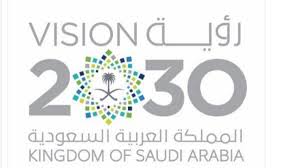 السؤال الأول: أ-اختاري الإجابة الصحيحة من بين الأقواس: في سورة النمل سبب خلق الله للجبال على الأرض:                           (زينة / تثبيت / بهجة)استخدم النبي سليمان في دعوته ملكة سبأ أسلوب:                         (المحاضرة / الخطبة / الرسالة)من أسباب عدم إسلام ملكة سبأ من أول الأمر:           (بيئتها الفاسدة / الكبر والاستعلاء / ذكاءها وفطنتها)(قالوا سحران تظاهرا) المقصود بسحران:                     (القرآن والتوراة / القرآن والإنجيل / التوراة والانجيل)عاقب الله قارون بـ                                                         (الصيحة / الغرق / الخسف)من مظاهر شكر النعم                                   (التفاخر بها – نسبتها إلى الله المنعم علينا – نسبتها إلى النفس)الطائر الذي أخبر النبي سليمان بخبر ملكة سبأ هو                       (الغراب – النورس – الهدهد)المهمة التي بعث الله بها المرسلين هي:                          (معاقبة الناس على كفرهم / إبلاغ الناس وإنذارهم من العذاب / تقسيم الناس إلى مؤمن وكافر)ب/ أكملي الفراغ بما يناسبه:نهر الكوثر ماؤه أشد بياضا من...............وأحلى من..........من شرب منه لم يظمأ بعده أبدا.في سورة قريش أعظم النعم الدنيوية على الإنسان نعمة ...........ونعمة.............من الأمور التي لا يعلمها الا الله وقد اختص الله بعلمها...............ويعلم مافي الأرحام..............لسليمان عليه السلام جنوده من الإنس والطير و.................، وورث سليمان داود عليهما السلام في النبوة والعلم و................ج/ عللي لما يلي:-ذكر الله في سورة المسد كنية أبو لهب ولم يذكر اسمه؟...................................-لم أرسلت ملكة سبأ هدية إلى سليمان عليه السلام؟........................................اقلبي الصفحةالسؤال الثاني: أ/ ما الغرض من:                        [ التفخيم والتهويل – التأكيد والتهديد – تعظيم وتفخيم ]1)التكرار في قوله تعالى(كلا سوف تعلمون ثم كلا سوف تعلمون):....................2)الاستفهام في قوله تعالى(ما القارعة وما أدراك ما القارعة):.........................                             ب/ اكتبي الرقم المناسب أمام الإجابة المناسبة:ج/أمامك مجموعة من المفردات اكتبيها أمام المعنى المناسب:[التكاثر / المبثوث / العهن / زلزلت / حشر / عرش / المضطر / يراءون / توابا / أفواجا]يعملون الطاعات ليراهم الناس: (............)                   -كثير قبول التوبة: (..............)جماعات متتالية:      (.............)                            -الصوف: (.............)المحتاج الذي أصابه الضر: (..............)                      -جمع: (...............)سرير الملك:          (...............)                         - اضطربت:(...............)السؤال الثالث: ــــــــــــــــــــــــــــــــــــــــــــــــــــــــــــــــــــــــــــــــــــــــــــــــــــــــــــــــــــــــــــــــــــــــــــــــــــــــــــــــــــــــــــــــــــــــــــــــــــــــــــــــــــــــــــــــــــــــــــــــــــــــــــــــــــــــــــــــــــــــــــــــــــــــــــــــــــــــــــــــــــــــــــــــــــــــــــــــــــــــــــــــــــــــــــــــــــــــــــــــــــــــــــــــــــــــــــــــــــــــــــــــــــــــــــــــــــــــــــــــــــــــــــــــــــــــ أ/ مالفرق بين ما يلي:1-تبت الأولى والثانية في قوله (تبت يدا أبي لهب وتب):      تبت الأولى:................ تب الثانية:.....................2- أحسن الأولى والثانية في قوله(وأحسن كما أحسن الله إليك):أحسن الأولى: ............... أحسن الثانية: ..............ب/ فسري الآية:(وجعل بين البحرين حاجزا)؟................................................................................................. ج/ أجيبي عن ما يلي:1) حددي اثنين من المواضع التي يستحب فيها قراءة سورتي الناس والفلق؟ ...................................../........................................2) للنجاة من الخسران أربعة شروط اذكري اثنين منها؟ ................................/.........................أسأل الله للجميع دوام التوفيق والنجاح،،، معلمة المادة أ/ مريم السويحالعمود الأولجالعمود الثاني1)أدب النملة في الاعتذار لسليمان عليه السلام وجنوده(     )(تِلْكَ الدَّارُ الْآخِرَةُ نَجْعَلُهَا لِلَّذِينَ لَا يُرِيدُونَ عُلُوًّا فِي الْأَرْضِ) 2)ما من إنسان إلا سيرى النار بعينيه يوم القيامه(     )(وَرَأَيْتَ النَّاسَ يَدْخُلُونَ فِي دِينِ اللَّهِ أَفْوَاجًا)3)التحذير من التجبر والتكبر والاستطالة على الناس(     )(وَلَمْ يَكُن لَّهُ كُفُوًا أَحَدٌ)4)ليس له من خلقه مماثل ولا مشابه(     )(يَا أَيُّهَا النَّمْلُ ادْخُلُوا مَسَاكِنَكُمْ لَا يَحْطِمَنَّكُمْ سُلَيْمَانُ وَجُنُودُهُ وَهُمْ لَا يَشْعُرُونَ)(     )(وَإِن مِّنكُمْ إِلَّا وَارِدُهَا كَانَ عَلَى رَبِّكَ حَتْمًا مَّقْضِيًّا)